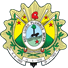 PODER JUDICIÁRIO DO ESTADO DO ACREGerência de ContrataçãoCONTRATO 22/2022CONTRATO	DEPRESTAÇÃO		DE SERVIÇOS QUE FAZEM ENTRE SI O TRIBUNAL DE JUSTIÇA DO ESTADO DO ACRE,	E		A EMPRESA MOBILI BRASIL SERVIÇOS		DETELECOMUNICAÇÕES LTDA.O TRIBUNAL DE JUSTIÇA DO ESTADO DO ACRE, inscrito no CNPJ/MF n° 04.034.872/0001-21,com sede na Rua Tribunal de Justiça, s/n, Centro Administrativo - Via Verde, cidade de Rio Branco/Acre – CEP. 69.915-631, representado neste ato por sua Presidente, Desembargadora Waldirene Cordeiro, doravante denominado CONTRATANTE, e a empresa MOBILI BRASIL SERVIÇOS DE TELECOMUNICAÇÕES LTDA , inscrita no CNPJ sob o n° 30.320.648/0001-06, sediada na SBN QUADRA 01 BLOCO F Nº 1701, PARTE D-2, ASA NORTE, BRASÍLIA/DF, CEP 70.040- 908,doravante denominada CONTRATADA, neste ato representada pelo Sr. Carlos Alberto Graciano de Paiva, portador da Carteira de Identidade nº 24.566.084-7 e CPF nº 152.297.228-51, tendo em vista o que consta no Processo nº 0000403-96.2022.8.01.0000 e, em observância às disposições da Lei nº   10.520, de 17 de julho de 2002, Lei Complementar nº 123/2006, Decretos Federais nº 3.555/2000, 10.024/2019, 7.892/2013, 9.488/2018 e o Decreto Estadual nº 4.767/2019, aplicando-se, subsidiariamente, as disposições da Lei n.º 8.666/1993, e subordinando-se às condições e exigências estabelecidas neste Edital e seus anexos, resolvem celebrar o presente Termo de Contrato, decorrente do Pregão Eletrônico Nº 28/2022 mediante as cláusulas e condições a seguir enunciadas.CLÁUSULA PRIMEIRA – DO OBJETOO objeto do presente instrumento é a contratação de serviços de acesso a internet via satélite nos municípios de Marechal Thaumaturgo e Porto Walter, que serão prestados nas condições estabelecidas no Termo de Referência, anexo do Edital.Este Contrato vincula-se ao Edital do Pregão, identificado no preâmbulo e à proposta vencedora, independentemente de transcrição.Detalhamento do objeto da contratação:CLÁUSULA SEGUNDA – DA VIGÊNCIAO prazo de vigência do Contrato é de 12 (doze) meses, com início a partir de sua assinatura e eficácia após a publicação do extrato no Diário da Justiça Eletrônico - DJE, podendo ser prorrogado por interesse das partes até o limite de 60 (sessenta) meses, desde que haja autorização formal da autoridade competente e observados os seguintes requisitos:Os serviços tenham sido prestados regularmente;Seja juntado relatório que discorra sobre a execução do contrato, com informações de que os serviços tenham sido prestados regularmente;Seja juntada justificativa e motivo, por escrito, de que a Administração mantém interesse na realização do serviço;Seja comprovado que o valor do contrato permanece economicamente vantajoso para a Administração;Haja manifestação expressa da contratada informando o interesse na prorrogação;Seja comprovado que o contratado mantém as condições iniciais de habilitação.CLÁUSULA TERCEIRA – DO VALORO valor mensal do contrato é de R$ 5.166,66 (cinco mil cento e sessenta e seis reias e sessenta e seis centavos), totalizando no período de 12 (doze) meses o valor global de R$ 62.000,00 (sessenta e dois mil reais). O valor de instalação, pago em uma única parcela, é de R$ 6.000,00 (seis mil reais).No valor acima estão incluídas todas as despesas ordinárias diretas e indiretas decorrentes da execução do objeto, inclusive tributos e/ou impostos, encargos sociais, trabalhistas, previdenciários, fiscais e comerciais incidentes, taxa de administração, frete, seguro e outros necessários ao cumprimento integral do objeto da contratação.CLÁUSULA QUARTA – DA DOTAÇÃO ORÇAMENTÁRIAAs despesas decorrentes desta contratação estão programadas em dotação orçamentária própria, prevista no orçamento do Tribunal de Justiça do Estado do Acre, para o exercício de 2021, na classificação abaixo:Programas de Trabalho: 203.617.02.061.2282.2643.0000 - Manutenção das Atividades do Fundo Especial do Poder Judiciário,Fonte	de	Recurso:	Fonte	de	Recurso	700	(RPI)	e/ou	203.006.02.122.2282.2169.0000-Gestão Administrativa do Tribunal de Justiça/AC, Fonte de Recurso 100 (RP),Elemento de Despesa: 3.3.90.40.00 – Serviços de Tecnologia da Informação e Comunicação - Pessoa JurídicaNo(s) exercício(s) seguinte(s), as despesas correspondentes correrão à conta dos recursos próprios para atender às despesas da mesma natureza, cuja alocação será feita no início de cada exercício financeiro.CLÁUSULA QUINTA – DO PAGAMENTOO pagamento será efetuado no prazo máximo não superior a 15 (quinze) dias consecutivos, contados a partir do recebimento definitivo, mediante apresentação da Nota Fiscal acompanhada dos documentos de regularidade fiscal e devidamente atestada pelo fiscal do contrato, que terá o prazo de até 02 (dois) dias úteis para análise e aprovação da documentação apresentada pelo prestador de serviço.;A emissão da Nota Fiscal/Fatura será precedida do recebimento definitivo do material, conforme este Termo de Referência;A Nota Fiscal ou Fatura deverá estar obrigatoriamente acompanhada da comprovação da regularidade fiscal, constatada por meio de consulta on-line ao SICAF ou, na impossibilidade de acesso ao referido Sistema, mediante consulta aos sítios eletrônicos oficiais ou à documentação mencionada no art. 29 da Lei nº 8.666, de 1993.Constatando-se, junto ao SICAF, a situação de irregularidade do fornecedor contratado, deverão ser tomadas as providências previstas no do art. 31 da Instrução Normativa nº 3, de 26 de abril de 2018.O setor competente para proceder o pagamento deve verificar se a Nota Fiscal ou Fatura apresentada expressa os elementos necessários e essenciais do documento.Havendo erro na apresentação da Nota Fiscal/Fatura, ou circunstância que impeça a liquidação da despesa, o pagamento ficará sobrestado até que a Contratada providencie as medidas saneadoras. Nesta hipótese, o prazo para pagamento iniciar-se-á após a comprovação da regularização da situação, não acarretando qualquer ônus para a Contratante;Será considerada data do pagamento o dia em que constar como emitida a ordem bancária para pagamento.Nos casos de eventuais atrasos de pagamento, desde que a Contratada não tenha concorrido, de alguma forma, para tanto, fica convencionado que a taxa de compensação financeira devida pela Contratante, entre a data do vencimento e o efetivo adimplemento da obrigação é calculada mediante a aplicação da seguinte fórmula: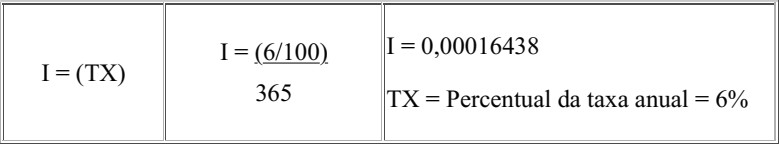 EM = I x N x VP, sendo:EM = Encargos moratórios;N = Número de dias entre a data prevista para o pagamento e a do efetivo pagamento; VP = Valor da parcela a ser paga.I = Índice de compensação financeira = 0,00016438, assim apurado.CLÁUSULA SEXTA – DO REAJUSTEOs preços são fixos e irreajustáveis no prazo de um ano contado da data limite para a apresentação das propostas.Dentro do prazo de vigência do contrato e mediante solicitação da contratada, os preços contratados poderão sofrer reajuste após o interregno de um ano, exclusivamente para as obrigações iniciadas e concluídas após a ocorrência da anualidade.Os valores contratados serão reajustados com base na variação do IST, calculado e divulgado pela Agência Nacional de Telecomunicações.CLÁUSULA SÉTIMA - DOS MÉTODOS E ESTRATÉGIAS DE SUPRIMENTOO fornecimento será efetuado em até 30 (trinta) dias, contados a partir do recebimento da Nota de Empenho ou da assinatura do instrumento de contrato, se for o caso.CLÁUSULA OITAVA - DO RECEBIMENTO E CRITÉRIO DE ACEITAÇÃO DO OBJETOA CONTRATADA se obriga a entregar o objeto de que trata a Cláusula Primeira em até 30 (trinta) dias, após o recebimento da respectiva Nota de Empenho.Em conformidade com os artigos 73 a 76 da Lei nº 8.666/93, o objeto do contrato será recebido da seguinte forma:Provisoriamente, no ato da entrega, para efeito de posterior verificação da conformidade dos materiais/serviços com as especificações deste Termo de Referência;Definitivamente, em até 05 (cinco) dias após o recebimento provisório, mediante atesto na nota fiscal/fatura, após a verificação da qualidade e aceitação pelo fiscal.O aceite/aprovação dos serviços pelo Contratante não exclui a responsabilidade civil da Contratada por vícios de quantidade ou qualidade do mesmo ou disparidades com as especificações estabelecidas, verificadas, posteriormente, garantindo-se ao Contratante as faculdades previstas no art. 18 da Lei n.º 8.078/90.O representante do TJAC anotará em registro próprio todas as ocorrências relacionadas com a entrega e execução do objeto, determinando o que for necessário à regularização das faltas ou defeitos observados.CLÁUSULA NONA - DAS OBRIGAÇÕES DA CONTRATADACumprir integralmente todas as condições estabelecidas, sujeitando-se, inclusive, às penalidades pelo descumprimento de quaisquer de suas cláusulas;Disponibilizar o sinal via satélite da Internet;CIC e a Serventia Extrajudicial da Comarca de Marechal Thaumaturgo, situado na Rua Luiz Martins, S/N. Centro. CEP: 69.983-000 - Marechal Thaumaturgo-AC. Telefone: (68) 9923-8939, e;CIC - Centro Integrado de Cidadania de Porto Walter, Rua Mamed Cameli, Q-18, Lote-1. Centro, Nº 370, CEP: 69.982-000 - Porto Walter-AC, Recepção - Telefone: Fone(68) 3325-8075 Telefone: CIC Fone(68) 99211-2887A manutenção corretiva e/ou evolutiva ocorrerá a expensas da contratada. Ainda, poderá disponibilizar pessoa e meios de contato para abertura de solicitação de assistência/manutenção.Executar os serviços de instalação, nos prazos estabelecidos, devidamente conferidos e acompanhado da nota fiscal/fatura corretamente preenchida em conformidade com a Nota de Empenho;Comunicar ao fiscal do contrato, no prazo máximo de 05 (cinco) dias que antecedam o prazo de vencimento da entrega, os motivos que venham a impossibilitar o seu cumprimento;Corrigir, às suas expensas, em no máximo 05 (cinco) dias consecutivos, a contar da recusa de recebimento, devolução, ou comunicação por escrito, os serviços que apresentarem erros e/ou defeitos, bem como incompatibilidade com a proposta;Oferecer garantia mínima de 01 (um) ano, a contar da data de entrega, a ser prestada em qualquer cidade do Estado do Acre onde estiver instalado o serviço, com a finalidade de manter o objeto em perfeitas condições de uso, sendo todas as despesas relativas à garantia por conta do fornecedor, sem prejuízo de qualquer política de garantia adicional oferecida pelo fabricante.Assumir a responsabilidade pelos encargos fiscais e comerciais resultantes da contratação;Pagar todos os tributos, contribuições fiscais e para fiscais que incidam ou venham incidir, direta ou indiretamente, sobre os equipamentos solicitados;Manter, durante toda a vigência do contrato, em compatibilidade com as obrigações assumidas;Entregar os equipamentos acondicionados em caixa e embalagens adequadas, com marca do fabricante e referência, a fim de evitar avarias e deterioração durante o transporte, apenas nos casos em que esta exigência se aplica;Incluir, nos preços ofertados, todas as despesas de custos, seguro, frete, passagens, diárias, alimentação, montagem, instalação e testes dos equipamentos, encargos fiscais, comerciais, sociais e trabalhistas, ou de qualquer outra natureza, para entrega nas Comarcas do Interior do Estado do Acre;Prestar todos os esclarecimentos que lhe forem solicitados pelo Tribunal de Justiça do Estado do Acre, atendendo prontamente a todas as reclamações;Comunicar imediatamente ao Tribunal de Justiça do Estado do Acre qualquer alteração ocorrida no endereço, conta bancária e outros julgados necessários para o recebimento de correspondência;Indenizar terceiros e/ou o Tribunal de Justiça do Estado do /acre, mesmo em caso de ausência ou omissão de fiscalização de sua parte, por quaisquer danos ou prejuízos causados, devendo o fornecedor registrado adotar todas as medidas preventivas, com fiel observância às exigências das autoridades competentes e às disposições legais vigentes;Informar nas embalagens de transportes dos produtos, mediante etiqueta ou gravação na própria embalagem, em letras de tamanho compatível, os seguintes dados: nº e data da Autorização de Empenho e o nome da fornecedora ou fabricante, apenas nos casos em que esta exigência se aplica;Solicitar do Tribunal de Justiça do Estado do Acre, em tempo hábil, quaisquer informações ou esclarecimentos que julgar necessários, que possam vir a comprometer a execução do objeto contratual;A Contratada deve cumprir todas as obrigações constantes em sua proposta, assumindo como exclusivamente seus os riscos e as despesas decorrentes da boa e Perfeita execução do objeto e, ainda:Efetuar a entrega do objeto, conforme especificações, prazo e local constantes no Contrato, acompanhado da respectiva nota fiscal, na qual constarão as indicações referentes a: marca, fabricante, modelo, procedência e prazo de garantia ou validade;Responsabilizar-se pelos vícios e danos decorrentes do objeto, de acordo com o s artigos 12, 13 e 17 a 27, do Código de Defesa do Consumidor (Lei nº 8.078, de 1990);Indicar preposto para representá-la durante a execução do contrato.CLÁUSULA DÉCIMA - DAS OBRIGAÇÕES DA CONTRATANTEA Contratante obriga-se a:Receber provisoriamente o material/serviços, disponibilizando local, data e horário;Verificar minuciosamente, no prazo fixado, a conformidade dos serviços recebidos provisoriamente com as especificações constantes neste Termo de Referência e nota de empenho, para fins de aceitação e recebimento definitivos;Acompanhar e fiscalizar o cumprimento das obrigações da Contratada, através de servidor especialmente designado;Anotar em registro próprio todas as ocorrências relacionadas com a execução do objeto, que estejam em desacordo com o Termo de Referência e com o Contrato, bem como, zelar pela cronologia dostermos aditivos e seus apostilamentos, a fim de não permitir a ruptura do contrato e nem a extrapolação do termo final do limite de 60 (sessenta) meses permitidos pela legislação.Efetuar o pagamento no prazo previsto.Notificar o fornecedor registrado sobre eventuais atrasos na entrega dos materiais/serviços e/ou descumprimento de cláusulas previstas neste Termo de Referência, no Edital ou no contrato;Devolver os materiais ou recusar os serviços que, recebidos provisoriamente, apresentarem discrepâncias em relação às especificações contidas neste Termo de Referência, no Edital ou no contrato após a entrega/instalação;Aplicar ao fornecedor registrado as sanções administrativas regulamentares e contratuais cabíveis.CLÁUSULA DÉCIMA PRIMEIRA - DO MODELO DE GESTÃO E FISCALIZAÇÃO DO CONTRATO:Nos termos do art. 67 Lei nº 8.666, de 1993, do Decreto 9507/2018 e a disposição 2.6 do Anexo V da IN 05/2017 – SEGES/MP, a gestão e a fiscalização da execução dos contratos compreendem o conjunto de ações que objetivam:- aferir o cumprimento dos resultados estabelecidos pela contratada;- verificar a regularidade das obrigações previdenciárias, fiscais e trabalhistas; e- prestar apoio à instrução processual e ao encaminhamento da documentação pertinente para a formalização dos procedimentos relativos a repactuação, reajuste, alteração, reequilíbrio, prorrogação, pagamento, aplicação de sanções, extinção dos contratos, entre outras, com vistas a assegurar o cumprimento das cláusulas do contrato e a solução de problemas relacionados ao objeto.Para tanto figuram como:Gestor do Contrato: Elson Correia de Oliveira NetoFiscal do Contrato: Jean Carlos Nery da CostaA fiscalização de que trata este item não exclui nem reduz a responsabilidade da Contratada, inclusive perante terceiros, por qualquer irregularidade, ainda que resultante de imperfeições técnicas ou vícios redibitórios, e, na ocorrência desta, não implica em corresponsabilidade da Administração ou de seus agentes e prepostos, de conformidade com o art. 70 da Lei nº 8.666, de 1993.Ao fiscal compete o acompanhamento da execução contratual, e anotará em registro próprio todas as ocorrências relacionadas com a execução do contrato, indicando dia, mês e ano para solução das falhas identificadas, bem como determinando o que for necessário à sua regularização e encaminhando os apontamentos ao gestor para as providências cabíveis.Ao Gestor do contrato cabe a análise de reajuste; repactuação; reequilíbrio econômico-financeiro; incidentes relativos a pagamentos; de questões ligadas à documentação, ao controle dos prazos de vencimento e da prorrogação, apontando o que for necessário.O Contratante reserva-se o direito de rejeitar, no todo ou em parte, o objeto da contratação, caso o mesmo afaste-se das especificações do Edital, seus anexos e da proposta da Contratada.As decisões e providências que ultrapassem a competência do Fiscal do Contrato serão encaminhadas ao gestor para adoção das medidas convenientes, consoante disposto no § 2ºdo art. 67, da Lei nº. 8.666/93.O fiscal do contrato, ao verificar que houve subdimensionamento da produtividade pactuada, sem perda da qualidade na execução do serviço, deverá comunicar ao gestor para que esta promova a adequação contratual à produtividade efetivamente realizada, respeitando-se os limites de alteração dos valores contratuais previstos no § 1º do artigo 65 da Lei nº 8.666, de 1993.Durante a execução do objeto, o fiscal deverá monitorar constantemente o nível de qualidade dos serviços para evitar a sua degeneração, devendo intervir para requerer à CONTRATADA a correção das faltas, falhas e irregularidades constatadas.Na hipótese de comportamento contínuo de desconformidade da prestação do serviço em relação à qualidade exigida, devem ser aplicadas as sanções à CONTRATADA de acordo com as regras previstas noato convocatório.CLÁUSULA DÉCIMA SEGUNDA - DAS SANÇÕES ADMINISTRATIVAS:Pela inexecução total ou parcial do contrato a Administração poderá, garantida a prévia defesa, aplicar a CONTRATADA as seguintes sanções:Advertência por escrito formal ao fornecedor, em decorrência de atos menos graves e que ocasionem prejuízos para a Administração (CONTRATANTE), desde que não caiba a aplicação de sanção mais grave e, se for o caso, conferindo prazo para a adoção de medidas corretivas cabíveis;Multas na forma abaixo:multa de 2,0% (dois por cento) por dia sobre o valor nota de empenho em caso de atraso na execução dos serviços, limitada a incidência a 15 (quinze) dias. Após o décimo quinto dia e a critério da Administração, no caso de execução com atraso, poderá ocorrer a não aceitação do objeto, de forma a configurar, nessa hipótese, inexecução total da obrigação assumida, sem prejuízo da rescisão unilateral da avença;multa de 30% (trinta por cento) sobre o valor da nota de empenho, em caso de inexecução total da obrigação assumida;multa de 10% (dez por cento) aplicado sobre o percentual de 20% (vinte por cento) do valor da proposta do licitante, por ilícitos administrativos no decorrer do certame.Suspensão temporária de licitar e de contratar com o órgão, entidade ou unidade administrativa pela qual a Administração Pública opera e atua concretamente, pelo prazo não superior a 2 (dois) anos.Impedimento de licitar e de contratar com a União, Estados, Distrito Federal ou Municípios e o descredenciamento no SICAF, ou nos sistemas de cadastramento de fornecedores pelo prazo de até cinco anos, sem prejuízo das multas previstas em edital e no contrato e das demais cominações legais, garantido o direito à ampla defesa, o licitante que, convocado dentro do prazo de validade de sua proposta: I - não assinar o contrato ; II - não entregar a documentação exigida no edital; III - apresentar documentação falsa; IV - causar o atraso na execução do objeto; V - não mantiver a proposta; VI - falhar na execução do contrato; VII - fraudar a execução do contrato; VIII - comportar-se de modo inidôneo; IX - declarar informações falsas; e X - cometer fraude fiscal.Declaração de inidoneidade para licitar ou contratar com a Administração Pública, enquanto perdurarem os motivos determinantes da punição ou até que seja promovida a reabilitação perante a própria autoridade que aplicou a penalidade, que será concedida sempre que a CONTRATADA ressarcir o CONTRATANTE pelos prejuízos causados e depois de decorrido o prazo não superior a 02 (dois) anos previsto no inciso IV do artigo 87 da Lei n. 8.666, de 21 de junho de 1993.O CONTRATANTE não aplicará a multa de mora quando optar por realizar as reduções no pagamento previsto neste instrumento, sendo vedada a dupla penalização da CONTRATADA pelo fato (atraso) na execução dos serviços.Pelo descumprimento das obrigações assumidas a Administração aplicará multas conforme a gradação estabelecida nas tabelas seguintes:TABELA 1TABELA 2As sanções administrativas previstas neste instrumento são independentes entre si, podendo ser aplicadas isoladas ou cumulativamente, sem prejuízo de outras medidas legais cabíveis e assegurará o contraditório e a ampla defesa à CONTRATADA, observando-se o procedimento previsto na Lei n.º 8.666/1993, e, subsidiariamente, na Lei nº 9.784/1999.A autoridade competente, na aplicação das sanções, levará em consideração a gravidade da conduta do infrator, o caráter educativo da pena, bem como o dano causado à Administração, observado o princípio da proporcionalidade.O prazo para apresentação de recursos das penalidades aplicadas é de 05 (cinco) dias úteis, contados da data de recebimento da notificação.O recurso será dirigido ao Diretor de Logística, que poderá rever sua decisão em 05 (cinco) dias, ou, no mesmo prazo, encaminhá-lo, devidamente informado, à autoridade superior para análise, em igual prazo.Da aplicação da penalidade de declaração de inidoneidade, prevista no subitem 8.1.5., caberá pedido de reconsideração, apresentado ao Presidente do TJAC, no prazo de 10 (dez) dias úteis a contar da data da intimação.Se houver aplicação de multa, esta será descontada de qualquer fatura ou crédito existente no TJAC em nome da fornecedora e, caso seja a mesma de valor superior ao crédito existente, a diferença a ser cobrada administrativa ou judicialmente.As multas não têm caráter indenizatório e seu pagamento não eximirá a CONTRATADA de ser acionada judicialmente pela responsabilidade civil derivada de perdas e danos junto ao CONTRATANTE, decorrentes das infrações cometidas.Não será aplicada multa se, comprovadamente, o atraso na entrega dos materiais, advieram de caso fortuito ou motivo de força maior;Da sanção aplicada caberá recurso, no prazo de 5 (cinco) dias úteis da notificação, à autoridade superior àquela que aplicou a sanção”.CLÁUSULA DÉCIMA TERCEIRA - DA RESCISÃOO presente Contrato poderá ser rescindido:por ato unilateral e escrito da Administração, nas situações previstas nos incisos I a XII e XVII do art. 78 da Lei nº 8.666, de 1993, e com as consequências indicadas no art. 80 da mesma Lei, sem prejuízo da aplicação das sanções previstas no Termo de Referência, anexo ao Edital;amigavelmente, nos termos do art. 79, inciso II, da Lei nº 8.666, de 1993.Os casos de rescisão contratual serão formalmente motivados, assegurando-se à CONTRATADA o direito à prévia e ampla defesa.A CONTRATADA reconhece os direitos da CONTRATANTE em caso de rescisão administrativa prevista no art. 77 da Lei nº 8.666, de 1993.O termo de rescisão, sempre que possível, será precedido:Balanço dos eventos contratuais já cumpridos ou parcialmente cumpridos;Relação dos pagamentos já efetuados e ainda devidos;Indenizações e multas.CLÁUSULA DÉCIMA QUARTA - DAS VEDAÇÕESÉ vedado à CONTRATADA:interromper a execução dos serviços sob alegação de inadimplemento por parte da CONTRATANTE, salvo nos casos previstos em lei.Caucionar ou utilizar este Termo de Contrato para qualquer operação financeira.Transferir a terceiros, ou subcontratar o objeto.CLÁUSULA DÉCIMA QUINTA - DAS ALTERAÇÕESEventuais alterações contratuais reger-se-ão pela disciplina do art. 65 da Lei nº 8.666, de 1993.A CONTRATADA é obrigada a aceitar, nas mesmas condições contratuais, os acréscimos ou supressões que se fizerem necessários, até o limite de 25% (vinte e cinco por cento) do valor inicial atualizado do contrato.As supressões resultantes de acordo celebrado entre as partes contratantes poderão exceder o limite de 25% (vinte e cinco por cento) do valor inicial atualizado do contrato.CLÁUSULA DÉCIMA SEXTA – DAS MEDIDAS ACAUTELADORAS:Consoante o artigo 45 da Lei nº 9.784, de 1999, a Administração Pública poderá, sem a prévia manifestação do interessado, motivadamente, adotar providências acauteladoras, inclusive retendo o pagamento, em caso de risco iminente, como forma de prevenir a ocorrência de dano de difícil ou impossível reparação.CLÁUSULA DÉCIMA SÉTIMA - GARANTIA DA EXECUÇÃONos termos do Art. 56, § 2º da Lei 8666/93, eerá exigida prestação de garantia de 5% na contratação dos serviços, podendo o contratado optar por uma das seguintes modalidades de garantia:caução em dinheiro ou títulos da dívida pública;Seguro-garantia; oufiança bancária.CLÁUSULA DÉCIMA OITAVA - DOS CASOS OMISSOSOs casos omissos serão decididos pela CONTRATANTE, segundo as disposições contidas na Lei nº 10.520, de 17 de julho de 2002, Lei Complementar nº 123/2006, Lei Complementar nº 8.078/1990, Decretos Federais nº 3.555/2000, 10.024/2019 e o Decreto Estadual nº 4.767/2019, aplicando-se, subsidiariamente, as disposições da Lei n.º 8.666/1993, supletivamente a teoria geral dos contratos, e subordinando-se às condições e exigências estabelecidas neste Edital e seus anexos.CLÁUSULA DÉCIMA NONA- DA PUBLICAÇÃOIncumbirá à CONTRATANTE providenciar a publicação deste instrumento, por extrato, no Diário da Justiça Eletrônico, no prazo previsto na Lei nº 8.666, de 1993.CLÁUSULA VIGÉSIMA - FOROFica eleito o foro da Comarca de Rio Branco/AC para solucionar questões resultantes da aplicação deste Instrumento.Para firmeza e validade do pactuado, depois de lido e achado em ordem, o presente Contrato vai assinado eletronicamente pelas partes.Data e assinatura eletrônicas.Publique-se.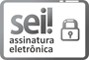 Rio Branco-AC, 19 de abril de 2022.Documento assinado eletronicamente por Desembargadora WALDIRENE Oliveira da Cruz Lima CORDEIRO, Presidente do Tribunal, em 20/04/2022, às 08:38, conforme art. 1º, III, "b", da Lei 11.419/2006.Documento assinado eletronicamente por Carlos Alberto Graciano de Paiva, Usuário Externo, em 02/05/2022, às 08:29, conforme art. 1º, III, "b", da Lei 11.419/2006.A autenticidade do documento pode ser conferida no site https://sei.tjac.jus.br/verifica informando o código verificador 1178870 e o código CRC E207E4AF.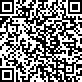 Processo Administrativo n. 0000403-96.2022.8.01.0000	1178870v15ITEMDESCRIÇÃO DETALHADAUNIDADE DE MEDIDAQUANT.VALOR UNITÁRIOVALOR TOTAL1Serviços de acesso à internet via satélite, com banda de download máxima de 10 Mbps e banda de upload máxima de 1Mbps sem franquia de dados (ou franquia Ilimitada)UND2R$ 28.000,00R$ 56.000,002Serviço de instalaçãoServiço de instalação2R$ 3.000,00R$ 6.000,00VALOR TOTAL:VALOR TOTAL:VALOR TOTAL:R$ 62.000,00 (sessenta e dois mil reais).R$ 62.000,00 (sessenta e dois mil reais).R$ 62.000,00 (sessenta e dois mil reais).GRAUCORRESPONDÊNCIA12 % (dois por cento) sobre o valor da nota de empenho em caso de atraso na execução dos serviços, limitada a incidência a 15 (quinze) dias;230 % (trinta por cento) sobre o valor do contrato ou da nota de empenho pela inexecução contratual;310% (dez por cento) aplicado sobre o percentual de 20% (vinte por cento) do valor da proposta;SITUAÇÕESDESCRIÇÃOGRAU1Não apresentação de situação fiscal e trabalhista regular no ato da assinatura do contrato.Não cumprimento dos requisitos de habilitação na modalidade pregão, embora o licitante tenha declarado previamente no certame que os cumpria.Deixar de entregar documentação exigida para o certame. Fazer declaração falsa.Interposição de recursos manifestamente protelatórios.Desistência da proposta, salvo por motivo justo decorrente de fato superveniente e aceito pela Administração.Tumultuar a sessão pública da licitação.Cadastrar propostas comerciais eletrônicas com valores exorbitantes em relação ao valor máximo.Não apresentação da nova proposta no prazo estabelecido, na modalidade pregão, consoante valor ofertado nas fases de lances ou de negociação.32Recusar-se a assinar o contrato dentro do prazo previsto no edital do certame.Falhar na execução do contrato sem justificativa adequável durante a prestação dos serviços ou fornecimento dos materiais.Fraudar a execução do contrato. Cometer fraude fiscal.Não retirar a nota de empenho.Apresentar comportamento inidôneo.23Suspender ou interromper, salvo motivo de força maior ou caso fortuito, a execução dos serviços por dia e por unidade de atendimento.Não manter a regularidade fiscal e trabalhista durante a execução do contrato ou da nota de empenho.Deixar de substituir os materiais quando recusado pelo ÓRGÃO.1